الجمهورية الجزائرية الديمقراطية الشعبيةRépublique Algérienne Démocratique et Populaireكلية ................................................................................عرض حال حول التقدّم في إنجاز أعمال أطروحة الدكتوراهالسنة الجامعية: 20.. –20..اسم ولقب طالب الدكتوراه: ...................................................................نوع الدكتوراه:علــــوم               الطـــور الثالث                   الشعبة: ..................................................................................................................................................................التخصص: ...............................................................................................................................................................سنة أول تسجيل: .......................................................................................................................................................عنوان الأطروحة: ......................................................................................................................................................المشرف على الأطروحة: ............................................................................................................................................المشرف المساعد على الأطروحة(إن وجد): ....................................................................................................................التذكير بأهداف الأطروحة:........................................................................................................................................................................................................................................................................................................................................................................................................................................................................................................................................................................................................................................................................................................................الأعمال المنجزة: ........................................................................................................................................................................................................................................................................................................................................................................................................................................................................................................................................................................................................................................................................................................................الأعمال التي ستُنجز:........................................................................................................................................................................................................................................................................................................................................................................................................................................................................................................................................................................................................................................................................................................................نسبة التقدّم في أعمال الأطروحة: ..........................%ملاحظات إضافية: ........................................................................................................................................................................................................................................................................................................................طالب الدكتوراه                                               المشرف المساعد (إنوجد)                                     المشرف على الأطروحةMinistère de l’Enseignement Supérieur et de la Recherche Scientifique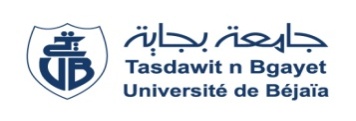 وزارة التعليم العالي و البحث العلميUniversité A.Mira de Bejaiaجامعة عبد الرحمان ميرة- بجايةVice Rectorat de la Formation Supérieure, De Troisième Cycle,L’Habilitation Universitaire,  La Recherche Scientifiqueet la Formation Supérieure de Post-GraduationVice Rectorat de la Formation Supérieure, De Troisième Cycle,L’Habilitation Universitaire,  La Recherche Scientifiqueet la Formation Supérieure de Post-Graduationنيابة مديرية الجامعة للتكوين العالي،في الطور الثالثو التأهيل الجامعي و البحث العلمي٬ والتكوين العالي في ما بعد التدرجنيابة مديرية الجامعة للتكوين العالي،في الطور الثالثو التأهيل الجامعي و البحث العلمي٬ والتكوين العالي في ما بعد التدرج